Конспект НОД по развитию элементарных математических представлений в разновозрастной группе «Солнышко»                                                                                                               09.12.2019г.
Тема: «Проказы зимушки – зимы»Доминирующая область: «Познание» (формирование элементарных математических представлений)Интеграция областей: коммуникация, социализацияЦель: формирование умений вести прямой и обратный счет до 10.Задачи:Образовательные: закрепить умение классифицировать геометрические фигуры по трём признакам (размер, цвет, форма); вести прямой и обратный счет до 10, находить предыдущее и последнее число для каждого числа от 1 до 10; вести порядковый счет выкладывать множество с заданным количеством элементов, учить выполнять игровые действия.Развивающие: развивать воображение, внимание, логическое мышление, умение понимать образный смысл загадки.Воспитательные: воспитывать любовь к природе, познавательный интерес ко всем временам года.Материал: письмо, карточки с загадками, цифровой ряд 1-10, Предварительная работа: Чтение стихов и сказок о зиме, отгадывание загадок, дидактические игры: «Что лишнее?», «Найди пропущенное число» и « Соседи числа».Ход занятия:Организационный момент.Звучит музыка Воспитатель: - Ребята, хотите, чтобы пришла настоящая снежная зима и подарила вам свои дары? (Ответы детей)- Но Мороз хитрый и, все задания «заморозил», чтобы их разморозить надо выполнить все задания (передает конверт с заданиями и садиться на стульчик с детьми и наблюдает как дети выполняют задания и помогает иногда)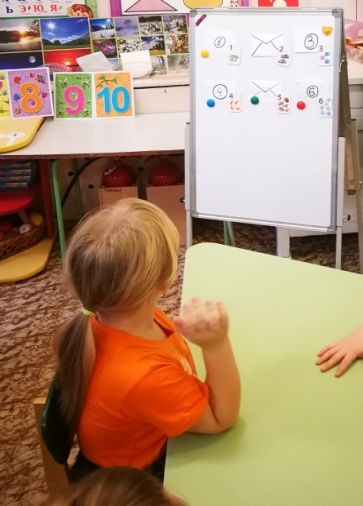 - Начнем с разминки - Ребята. Скажите сколько дней в неделе? - Давайте сейчас с вами вспомним: какой сегодня день недели? (ответ детей: пятница)- А какой день недели будет завтра? (ответ детей: суббота)- Если сегодня пятница, то какой день недели был вчера? (ответ детей: четверг) - Какое сегодня число и месяц? (ответ детей:6декабря)- Итак, мы с вами выяснили дату и начинаем наши задания: - Открываем 1 Конверт 1. Игра «Прямой и обратный счет»А) Посчитай от 1 до 10; от 10 до 1; Б) Назови число которое стоит после числа 3 и т.дВ) Хлопни столько раз , какую цифру покажу.- Отлично справились с этим заданием.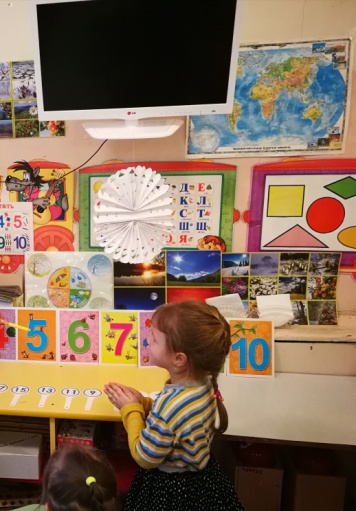 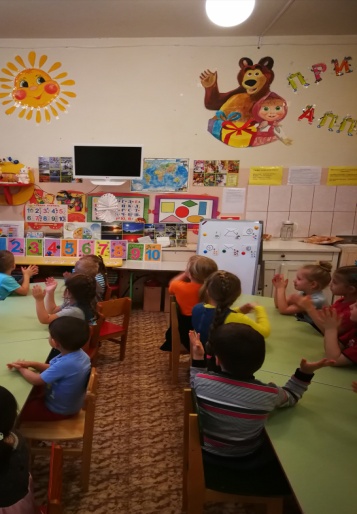 - Молодцы, справились с первым заданием!-Открывает 2 конверт2. Дидактическая игра «Найди пару»- Ребята, а как вы думает о ком следующая загадка?Две сестрички,Две плетенкиИз овечьей пряжи тонкой.Как гулять - их надевать,Чтоб не мерзли пять да пять. (Варежки)- Варежки носят по одной? Нет, конечно, их носят парой, а вот наши варежки перепутались, помогите найти пару одинаковых варежек. (из 5 варежек необходимо выбрать 2 одинаковые)Проводиться дидактическая игра «Найди пару»- Молодцы! Продолжаем дальше?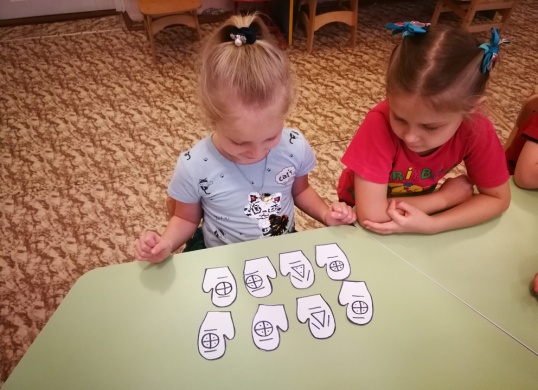 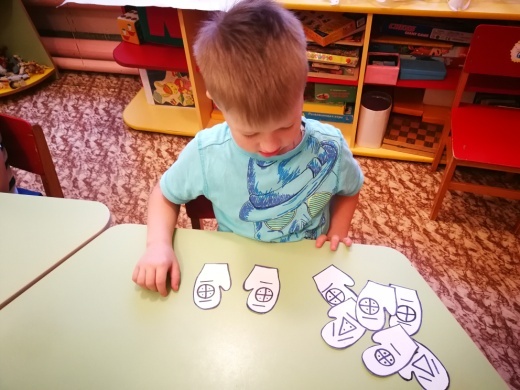 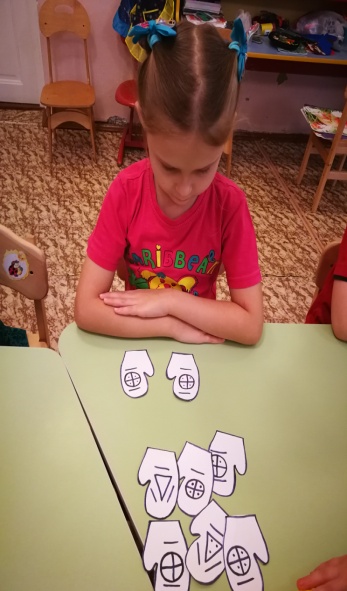 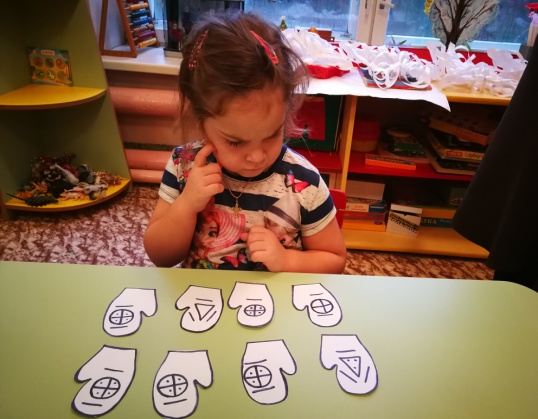 - Открывает 3 конверт- Зимушка – зима предлагает отдохнуть (проводим физкультминутку)3.Физкультминутка «Я мороза не боюсь»Я Мороза не боюсь,С ним я крепко подружусь. Подойдет ко мне Мороз, Тронет руку, тронет нос(Надо показать руку, нос.)Значит, надо не зевать, Прыгать, бегать и играть (Движения)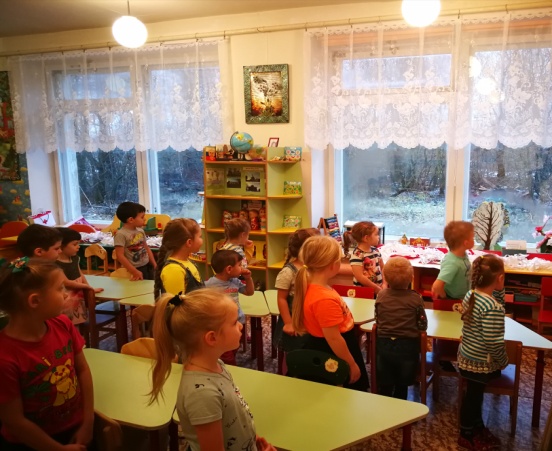 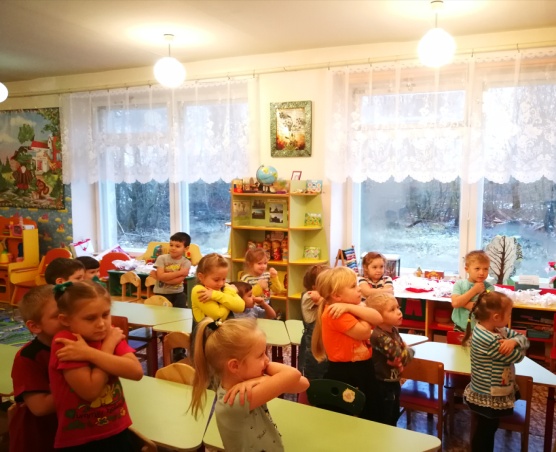 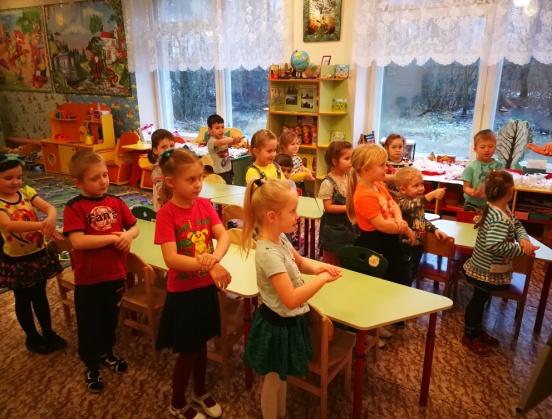 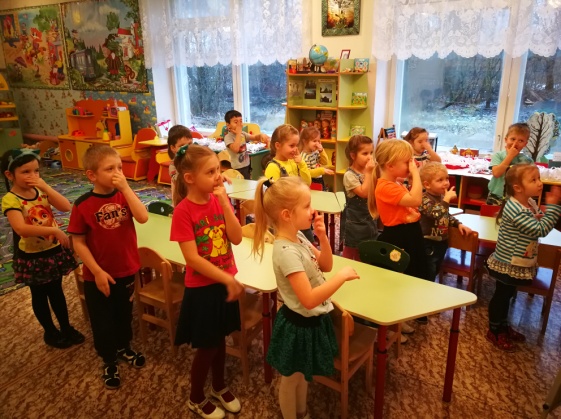 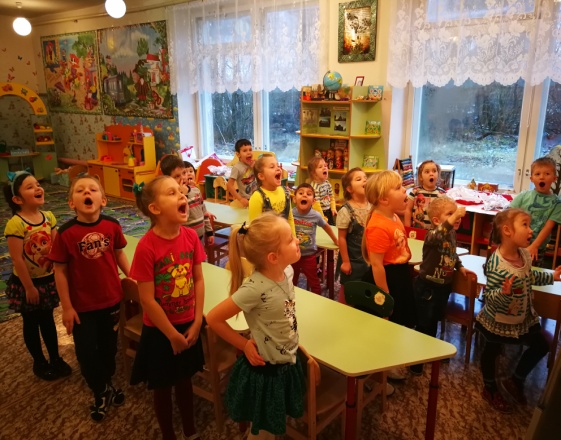 - Мы с вами немного отдохнули. -Открываем 4 конверт4. Работа с сигнальными карточками. Дидактическое упражнение «Это правда или ложь»- А сейчас немного поиграем и докажем Зиме, что мы готовы ее встретить и все о ней знаем. Если то, о чем я говорю – правда, вы поднимаете зеленую карточку, если ложь,красную карточку.- Зимой метет метель.- Зимой цветет сирень.- Зимой можно кататься на лыжах.- Зимой птицы улетают на юг.- Зимой медведь спит.- Зимой бегут ручьи.-Зимой можно играть в снежки.- Дед Мороз приходит зимой.- Молодцы, вы были очень внимательны!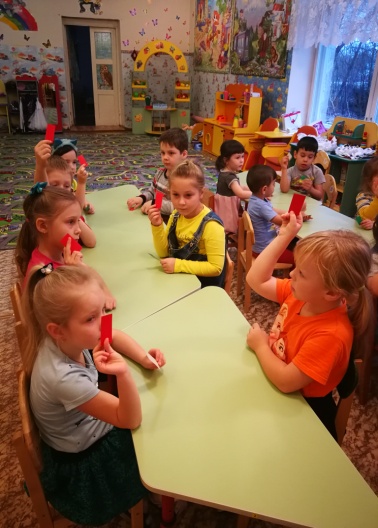 Открываем 5 конверт.5. Работа на листочках. Развитие графических навыков.- И последнее задание, которое приготовила вам Зимушка-Зима. Перед вами листочки, но перед тем как начать мы должны вспомнить правило.Я тетрадь свою открою И с наклоном положуЯ друзья от вас не скрою Карандаш вот так держу.- Если вы правильно соедините цифры от 1 до 9, вы узнаете, какой сюрприз приготовила вам Зима (соединив цифры правильно, дети получают изображение елки) 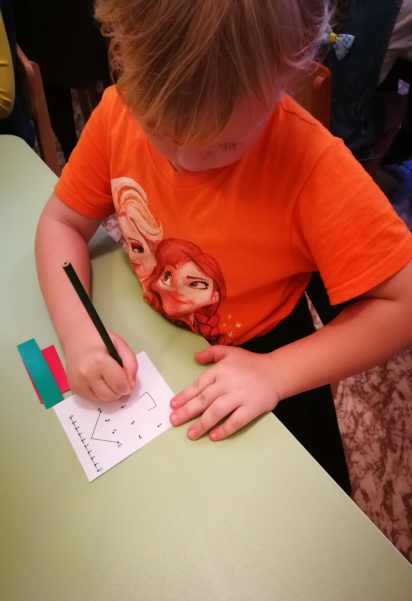 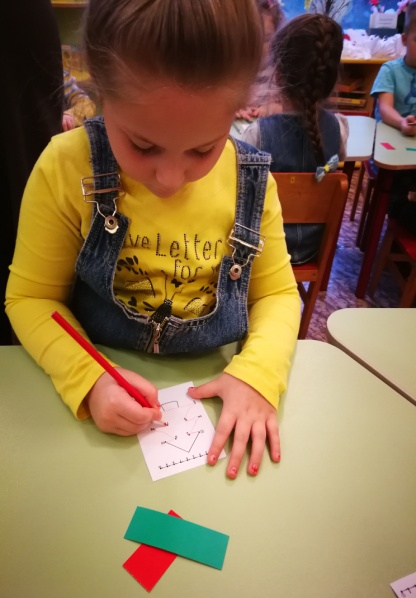 Открываем последний, 6 конверт.6 конверт. Поиграйте в игру «Молчанка»Я вам буду задавать вопросы, а ответ на вопросы вы мне будете показывать карточкой с цифрой. Самое главное условие - говорить в этой игре нельзя, можно только показывать карточку.- Сколько пальцев на правой руке? - Сколько глаз у светофора? - Сколько носов у двух собак?- Сколько ушей у двух мышей? - Сколько хвостов у двух котов?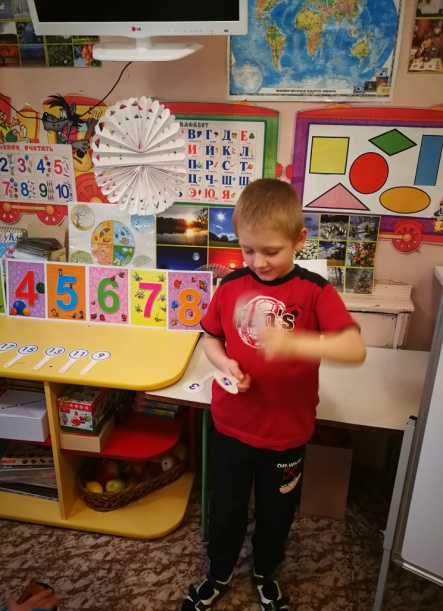 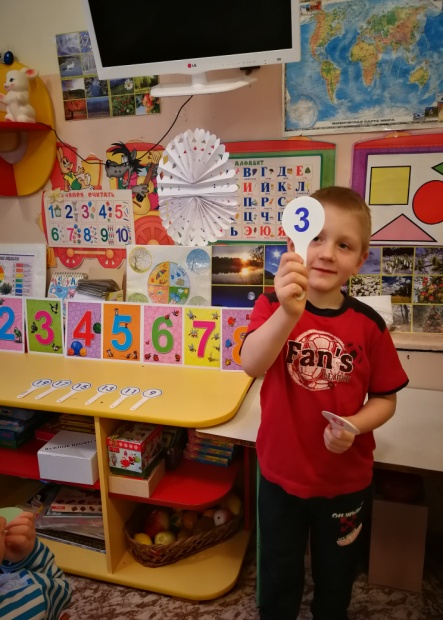 - Все верно, показали. Молодцы!7. Подведение итогов.- Молодцы, ребята, вы сегодня справились со всеми заданиями проказницы Зимы. Какое задание вам понравилось? Какое задание было сложным для вас? (ответы детей)